Textes explicatifs à afficher lors du passage de la souris sur les dominos : 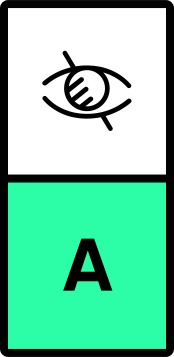                      Personne touchée par une cécité totale                      Accessible en autonomie 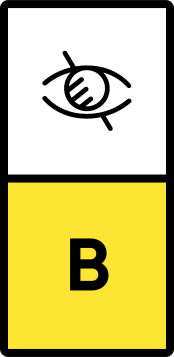                     Personne touchée par une cécité totale                      Accessible avec accompagnement 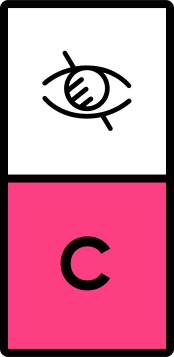 ,                   Personne touchée par une cécité totale                      Inaccessible 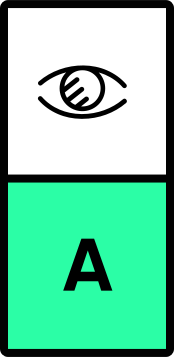                      Personne touchée par une déficience visuelle partielle                      Accessible en autonomie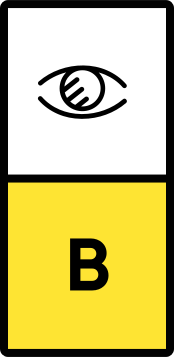                      Personne touchée par une déficience visuelle partielle                      Accessible avec accompagnement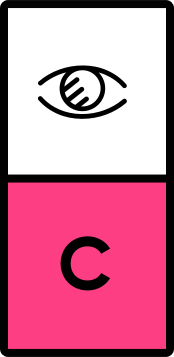                      Personne touchée par une déficience visuelle partielle                     Inaccessible 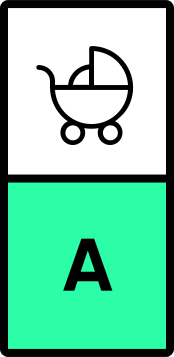 Trouble de la mobilité dû à une situation handicapante temporaire (ex :                    poussette ou valise)Accessible en autonomie 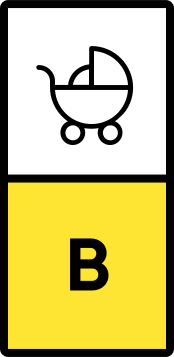 Trouble de la mobilité dû à une situation handicapante temporaire (ex :                    poussette ou valise)Accessible avec accompagnement 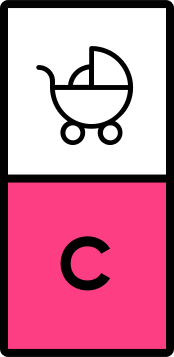 Trouble de la mobilité dû à une situation handicapante temporaire (ex :                    poussette ou valise)Inaccessible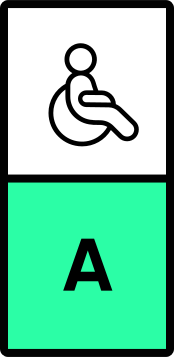 Personne touchée par une incapacité à marcher Accessible en autonomie 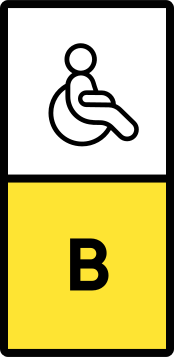 Personne touchée par une incapacité à marcher Accessible avec accompagnement 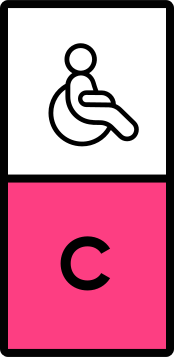 Personne touchée par une incapacité à marcher Inaccessible             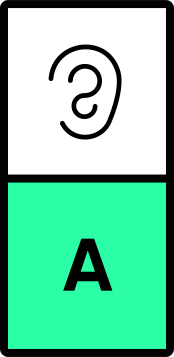 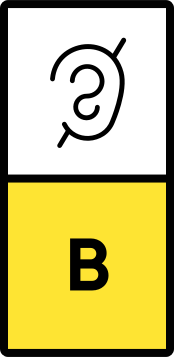 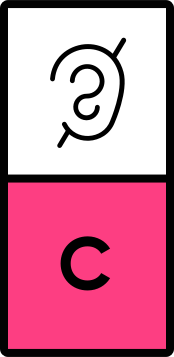 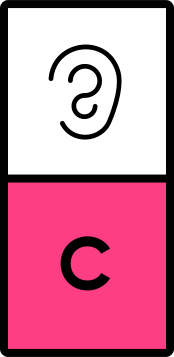 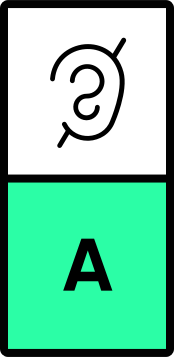 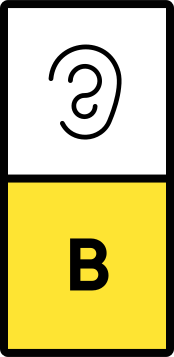             Personne touchée par une déficience auditive partielleAccessible en autonomiePersonne touchée par une déficience auditive partielleAccessible avec accompagnement Personne touchée par une déficience auditive partielleInaccessiblePersonne touchée par une surdité totale Accessible en autonomiePersonne touchée par une surdité totale Accessible avec accompagnement Personne touchée par une surdité totale InaccessiblePersonne touchée par des difficultés de la compréhension, de la communication et de la décision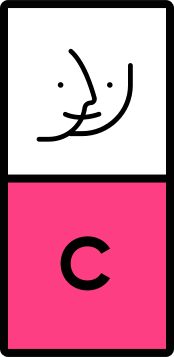 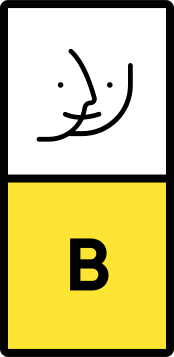 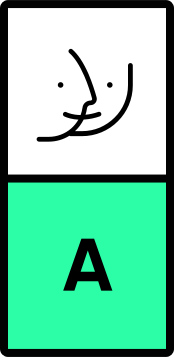 Accessible en autonomie Personne touchée par des difficultés de la compréhension, de la communication et de la décisionAccessible avec accompagnementPersonne touchée par des difficultés de la compréhension, de la communication et de la décisionInaccessibleRésultat attendu : 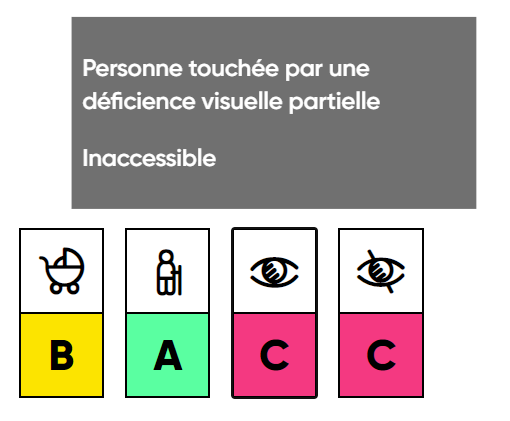 